МУНИЦИПАЛЬНОЕ АВТОНОМНОЕ УЧРЕЖДЕНИЕ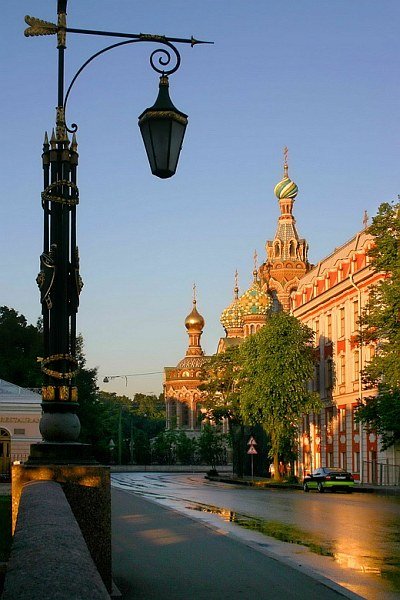 ДОПОЛНИТЕЛЬНОГО ОБРАЗОВАНИЯ ДЕТЕЙ Г.ХАБАРОВСКА«ДЕТСКО-ЮНОШЕСКИЙ ЦЕНТР «ВОСХОЖДЕНИЕ»Проектлетней профильной смены для одаренных детейв области художественного творчества«Город, который можно свернуть в трубочку»Автор: Бобровская Ирина Валерьевна –педагог дополнительного образованияг. Хабаровск2014 г.Информационная картаОписание проекта «Город, который можно свернуть в трубочку»Город можно представить, увидеть и нарисовать. Но наблюдать за жизнью города хорошо бы в подзорную трубу. Как сделать подзорную трубу? Лист бумаги свернуть в трубочку и вот вам и подзорная труба! У нас в руках город, нарисованный на листе. Город сворачиваем в трубочку, и начинаются чудеса…АктуальностьОдним из направлений модернизации российского образования является создание равных возможностей к полноценному и качественному образованию в соответствии с интересами и склонностями для разных категорий обучающихся. Важной задачей является выявление и поддержка наиболее одаренных, талантливых детей. Основным содержанием деятельности в условиях пленэра является художественное творчество учащихся. Работы могут быть выполнены в любой технике – тушь, гуашь, акварель, пастель, графика, смешанные техники и т.п. Общение и время, совместное проведенное в студии, сплачивает детские коллектив, рождает традиции и дружеские связи не только внутри нашего коллектива, но и с другими людьми – детьми и взрослыми. Пленэрная практика и совместные дела должны быть привлекательны для учащихся, т.е. носить свободный, а не принудительный характер. Поэтому деятельность на пленэре базируется на диалоге ребенок-взрослый, который основывается на мониторинге.Еще одним качеством, которое развивают летние пленэры, становится детская самостоятельность. Дети все делают сами, руководитель лишь может направить и подсказать, но не выполнить за ученика его работу. Совместное действие укрепляет не только творческий потенциал, но и боевой дух воспитанников "АРХиПа". В поездке собираются ребята разного возраста, педагог даёт задания, над которой предстоит работать детям, которые уже имеют опыт пленэрных занятий, и новичкам в этом деле, идет обучение не только со стороны педагога, но и старшие дети пробуют себя в роли наставников. Результатом становится коллективная и авторская экспозиции прямо на природе!В творческой обстановке ребенок часто раскрывается неожиданным образом: тихоня становится лидером, кому-то открываются новые идеи и образы. Содержание, методы и формы работы способствуют развитию у детей и подростков ключевых компетенций в сфере познавательной деятельности, культурно - досуговой деятельности, коммуникативной сфере, бытовой. Все перечисленные мероприятия реальны в своем достижении, т.к. обеспечены необходимой материально-технической базой, финансовым сопровождением и разработанным педагогическим коллективом методическим обеспечением. Все это делает летнюю пленэрную практику актуальной и педагогически-целесообразной.Целью данного проекта является создание условий для выполнения творческих работ к Международному конкурсу – пленэру «Белые ночи» и участие в нем.Поставленная цель предполагает решение следующих задач:1.	Знакомство с историей и архитектурой Санкт-Петербурга.2.	Выразить свое впечатление в работах.3.	Участие в конкурсе-пленэре.4.	Расширить и закрепить полученные в учебном году умения и навыки работы с изобразительными материалами, повысить композиционное мастерство, развить умение эскизирования и рисования с натуры.5.	 Предоставить каждому ребенку возможность самоутверждения, максимальное раскрытие его способностей и возможностей; реализовать стремления к самопознанию и развитие аналитического мышления при самостоятельном творчестве.6.	Развитие творческих способностей в процессе пленэрной практики.Общий замысел проектаУже пятый год в студии «АРХиП» проходят пленэрные практики в рамках профильных смен, организуются выездные пленэры в Приморский край, на оз. Байкал, в Китай, Польшу. В 2014 году проходил Международный конкурс-пленэр «Вдохновение горных вершин» в Закопане, Польша. Дети студии «АРХиП» успешно поучаствовали в конкурсе, получили 15 дипломов 1 степени, 2 степени, 3 степени. Во время поездки прошла серия обучающих мастер-классов ведущих педагогов Закопане, Санкт-Петербурга. Дети с разных городов общались, учились, выставляли творческие работы домашние и сделанные в процессе пленэра. За две недели дети многому научились, посетили разные города и страны (Москва, Брест, Варшава, Краков, Закопане, Белоруссия, Польша, Словакия). Поездка была организована Автономной Некоммерческой организацией «Творческое Объединение «Салют талантов» при поддержке постоянного партнера ООО «Событие-тур», Международного проекта «Салют талантов» (г. Санкт-Петербург), которая занимается организацией фестивалей и конкурсов детского творчества в РФ, Европе, Азии и Америке с 2008 года.Детям для творческого развития нужна возможность выступать на различных площадках, участвовать в конкурсах с детьми из других городов, педагоги хотят заниматься творчеством и при этом быть спокойными за все организационные составляющие: транспорт, отели, визы и так далее, родители хотят наилучшего развития для своих детей. Детские фестивали и конкурсы – выверенная годами творческая система, в которой учтены и наилучшим образом реализованы все эти желания. Летом 2015 года «Салют Талантов» организует с 11.06.2015 по 15.06.2015 III Международный Детский и Юношеский Пленэр «БЕЛЫЕ НОЧИ» в рамках проекта «Палитра мира». Мы решили в нем поучаствовать, тем более международный конкурс- пленэр проходит в Санкт – Петербурге, замечательном городе России, с богатой историей и архитектурным наследием. Пленэрная практика студии «АРХиП» будет проходить с 09.06 по 22.06 2015 г. Во время практики мы посетим знаменитые места Санкт-Петербурга и окрестностей, будем участвовать конкурсной программе фестиваля. Вне конкурса поездка будет устроена по индивидуальной программе с учетом пожеланий детей и родителей. Формы и механизмы реализации проекта«Город, который можно свернуть в трубочку»Для успешной реализации проекта мы разделили наши действия на этапы, которые помогут эффективную и слаженную работу.Формы работы над проектом: Работа по сбору информации, поиск методических материалов по графическим техникамРабота с одаренными детьмиПленэрная практикаОсвоение новых приемов и совершенствование навыков работы с новыми изобразительными материалами Самостоятельное изучение исторического и архитектурного наследия города Санкт-Петербурга Проектная деятельность в процессе выполнения творческих работ каждым ребенкомЭкскурсии в музеиОзнакомительные прогулки по городуМастер-классы в рамках пленэра «Белые ночи»Выставка - конкурс творческих работОбщение с ребятами и педагогами изостудий других городовРабота с родителями студииКруглые столы и общение с педагогами студий – участников пленэраОформление методического и информационного стенда по окончанию поездки в ДЮЦ «Восхождение»Отчетная выставка пленэрных рисунков в ДЮЦ «Восхождение», сентябрь 2015 года.Индивидуальная работа с родителями и родительские собрания.Содержание проекта1.06 – 8.06 2015 года – Хабаровск. ДЮЦ «Восхождение».Подготовка к поездке, пленэрные зарисовки, подготовка к открытию фестиваля (визитная карточка). Родительское собрание.9.06.2015 - перелёт «Хабаровск – Санкт - Петербург»10.06.2015 – Санкт-Петербург – посещение Эрмитажа, прогулки по набережным, этюды и зарисовки. Ночная экскурсия по улицам города.1 конкурсный день – 11.06.2015 – Санкт-Петербург.Обзорная автобусная экскурсия по Санкт-Петербургу: ансамбли центральных площадей и набережных города, стрелка Васильевского острова, Невский проспект, Казанский собор, собор «Спас-на-Крови». Посещение собора «Спас-на-Крови». Этюды и зарисовки живописных набережных, мостов и центральных площадей. Посещение музея современного искусства «Эрарта» - самого крупного негосударственного музея современного искусства в России, где выставлены наиболее оригинальные и мастерски выполненные произведения современных художников (живопись, графика, скульптура, инсталляции, видео-арт).2 конкурсный день – 12.06.2015 – Санкт-Петербург.Загородная экскурсия в Павловск. Знакомство с выдающимся дворцово-парковым ансамблем, в создании которого принимали участие знаменитые зодчие: Д.Кваренги, Ч.Камерон, К. Росси и др. Павловский парк считается лучшим пейзажным парком среди пригородов Петербурга! Посещение Павловского дворца. Зарисовки летних пейзажей в парке. 3 конкурсный день – 13.06.2015 – Санкт-Петербург.Трансфер в Русский музей. Экскурсия в Государственный Русский музей, где представлены шедевры отечественных живописцев – И.К. Айвазовского, В.М. Васнецова, И. Е. Репина, В.Д. Поленова, В.И. Сурикова, Д.Г. Левицкого, Ф.С. Рокотова, В.Л. Боровиковского, и многих других. Экскурсия в Санкт-Петербургскую Государственную Академию Художеств. Этюды и зарисовки в Летнем саду. Мастер-класс.4 конкурсный день – 14.06.2015 – Санкт-Петербург.Трансфер на «Международный Детский и Юношеский Пленэр «Белые ночи». Круглый стол для руководителей и педагогов. Выставка-конкурс работ пленэра. Оценка работ членами жюри. Вручение Дипломов, Кубков, памятных сувениров всем участникам, а также благодарственных писем и сертификатов об участии в круглом столе для руководителей и педагогов. Официальное закрытие пленэра.15.06 – 22.06.2015 - Санкт-Петербург. Индивидуальная программа пленэра для нашей группы с организованными экскурсиями: Александровский сад; экскурсия «Улица времени», интерактивная игра; теплоходная экскурсия по Неве и каналам, Петергоф, Петропавловская крепость, этюды и зарисовки. Посещение аквапарка, парка развлечений, океанариума, Интерактивный музей занимательной науки. Пешеходные прогулки по центру города, зарисовки и этюды.22.06.2015 – перелет «Санкт-Петербург - Хабаровск»Организатор: организатор поездки – педагог Бобровская И.В., родительский актив, помощь в организации поездки и организаторы Международного конкурса-пленэра «Белые ночи» - ТО «Салют талантов», ООО «Событие - тур».Участники: Дети и родители изо-студии «АРХиП» ДЮЦ «Восхождение»Ресурсы:Партнеры: Автономная Некоммерческая организация «Творческое Объединение «Салют талантов» при поддержке постоянного партнера ООО «Событие - тур»Сроки реализации проекта «Город, который можно свернуть в трубочку»: декабрь 2014 -22.06.2015 г.Источники финансирования проекта: родительские средстваМесто проведения:1 этап - МАУ ДОД ДЮЦ «Восхождение», город Хабаровск; 2 этап – город Санкт-ПетербургКоличество участников: 15 детей Возраст: 7- 14 летРуководитель проекта: педагог дополнительного образования Бобровская Ирина ВалерьевнаКонечный результат (предполагаемый продукт проекта):- Участие в Международном конкурсе-пленэре «Белые ночи» с 2 творческими работами от каждого участника пленэра, город Санкт-Петербург.- Отчетная выставка, создание презентации по поездке и стенда в центре «Восхождение», город Хабаровск. Ожидаемые результаты:Итогом данного проекта является выполнение творческих работ к Международному конкурсу – пленэру «Белые ночи» и успешное участие в нем. Одновременно с главным результатом пленэрной практики произойдет знакомство с историей и архитектурой Санкт-Петербурга, посещение знаменитых мест города Санкт-Петербурга и окрестностей, расширение кругозора детей.Впечатления и настроение от поездки отразятся в творческих работах детей. Каждый из ребят повысит свои композиционное мастерство, усовершенствует умения и навыки работы с изобразительными материалами, продолжит развитие умения эскизирования и рисования с натуры.В течение пленэрной практики каждому ребенку представится возможность самоутверждения, максимального раскрытия его способностей и возможностей; реализуются стремления к самопознанию и развитие аналитического мышления при самостоятельном творчестве. В процессе летних пленэров решается главная цель студийных занятий - развитие творческих способностей. В совместной деятельности и общении вне студии решается важная задача - сплочение коллектива студии. Перспективы реализации проекта:Поездка в Санкт–Петербург на фестиваль – конкурс не последняя в истории наших летних пленэров, в 2016 году будет какая-нибудь еще…И новый город, свернутый в трубочку, мы привезем из своей поездки и покажем всем желающим в нашем центре «Восхождение».Смета расходов проекта «Город, который можно свернуть в трубочку»Название «Город, который можно свернуть в трубочку»Номинация«Зорко одно лишь сердце, самого главного глазами не увидишь»ЦельСоздание условий для выполнения творческих работ и участие в Международном конкурсе-пленэре «Белые ночи»ЗадачиЗнакомство с историей и архитектурой Санкт-Петербурга.Выразить свое впечатление в работах.Участие в конкурсе-пленэре.Расширить и закрепить полученные в учебном году умения и навыки работы с изобразительными материалами, повысить композиционное мастерство, развить умение эскизирования и рисования с натуры. Предоставить каждому ребенку возможность самоутверждения, максимальное раскрытие его способностей и возможностей; реализовать стремления к самопознанию и развитие аналитического мышления при самостоятельном творчестве.Развитие творческих способностей в процессе пленэрной практики.ОрганизаторыПедагог Бобровская И.В., родительский активУчастникиДети и родители изо-студии «АРХиП», педагог Бобровская И.В.Сроки реализацииОрганизационный этап: декабрь 2014 г.– май 2015 г.Этап внедрения: с 01.06.2015 г. по 22.06 2015 г.Место проведения1.06.2015-8.06.2015 – город Хабаровск9.06.2015-22.06.2015 – город Санкт-ПетербургКраткое содержаниеПоездка в Санкт-Петербург, участие в Международном конкурсе – пленэре «Белые ночи», г. Санкт-ПетербургЭтапыМероприятияСрокиПредполагаемыйрезультатПодготовительный этапСбор информации по Международному конкурсу-пленэруНоябрь 2014Программа конкурса-пленэра, определение сроков поездкиЭтап разработкиИнформационный этапНоябрь – декабрь 2014Знакомство детей и родителей с программой поездкиЭтап разработкиФормирование группыРодительское собрание по поездке Заявка на участие-Декабрь-24 декабря-Конец декабря 2014 г.Создана группа -20 человекЭтап разработкиФинансовые вопросы:Февраль-майПриобретение авиабилетовХабаровск – Санкт-Петербург, бронирование гостиницы, оплата экскурсионной программыЭтап разработкиЭтап выполнения домашних конкурсных рисунков: сбор информации о Санкт-Петербурге, исторические факты, наглядный материал, видеоряд по архитектурному и историческому наследию Санкт-ПетербургаАпрель-майВыполнение работ про Санкт-Петербург (по одной работе от участника конкурса)Этап внедренияПленэр в городе Хабаровске:мастер-классы по изучению новых графических техник;Адаптация детей в коллективе для поездки, подготовка к открытию конкурса – пленэра (представление своего города, центра, студии)01.06.2015-08.06.2015Выполнение пленэрных работ в новой технике, приобретение навыка пленэрной работы, организационное родительское собраниеЭтап внедренияПленэр в городе Санкт-Петербурге: экскурсионная программа, пленэр в Санкт-Петербурге09.06.2015 – 22.06.2015Посещение знаменитых мест Санкт-Петербурга и окрестностей, выполнение пленэрных работЭтап внедренияУчастие в Международном конкурсе – пленэре «Белые ночи»: выставка-конкурс, мастер-классы, экскурсии11.06.2015-15.06.2015Работа по программе пленэра «Белые ночи»КадровыеПедагоги изо-студии, родительский комитетМатериальныеПоездка осуществляется за счет родительских средств, педагог оплачивает поездку самостоятельноМетодическое сопровождение1.Документация по поездке: положение конкурса, экскурсионная программа, правила ТБ, проездные документы, информация по расселению, организационная информация.2.Информационный и наглядный материал о Санкт-Петербурге№ п/пНаименование статьиКоличество единиц (с указанием названия единицы)Стоимость единицы(руб.)Общая стоимость проекта (руб.)Софинансирование(руб.)1234561Расходы на питание в ГОЛ с 1.06 по 5.06 2015года15 детей750 рублей11250 рублей11250 рублей(Родительская плата)2Билеты на самолет «Хабаровск - Санкт-Петербург» и «Санкт-Петербург - Хабаровск» детские15 билетов18000 рублей270000 рублей270000рублей(Родительская плата)5Проживание в гостинице в Санкт-Петербурге с 09.06 по 22.06.201515 мест 20000 рублей300000 рублей300000 рублей(Родительская плата)7Организационный взнос для участия в фестивале15 детей2500 рублей37500 рублей37500 рублей(Родительская плата)7Художественные материалы для пленэрной практики15 человек1200 рублей18000 рублей-8Экскурсионная программа15 детей 1000 рублей15000 рублей15000 рублей(Родительская плата)9Материалы  для мастер-классов15 человек1000 рублей15000 рублей-10Единая форма (Футболки, банданы)15 человек800 рублей12000 рублей-11Картриджи, печатная информация15 человек134 рубля2000 рублей2000 рублей(Родительская плата)12Оформление выставки в МАУ ДОД ДЮЦ «Восхождение», сентябрь30 работ(рамки, паспорту)300 рублей4500 рублей-Всего:45684 рубля685260рублей635760рублей